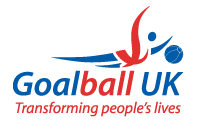 Goalball UK – Club Minimum Standards9. Club ConstitutionThis guidance has been adapted from Sport England Club Matters (http://www.sportenglandclubmatters.com/club-planning/governance/your-committee/) as best practice for developing your club’s committee.Example Role Outline: Treasurer	
NAME OF CLUB:                  Club NameROLE:				TreasurerRESPONSIBLE TO:		Normally the Club CommitteeNAME OF VOLUNTEER:	NameSTART DATE: XX/XX/XX	END DATE: XX/XX/XXTypical ResponsibilitiesManaging the club’s income and expenditure in accordance with club rulesProducing an end of year financial reportIdentifying a suitable individual to independently review the annual accountsRegularly reporting back to the club committee on all financial mattersEfficient payment of invoices and billsProposing amendments to annual and weekly subscriptions as appropriateDepositing cash and cheques that the club receivesKeeping up to date financial recordsArranging handover or succession planning for the positionTaking responsibility for personal conflicts of interests and declaring, recording and managing these appropriatelyThese are example responsibilities – please adapt this template to suit your club’s needs.Should you need any additional information in relation to club committee please contact Tom Dobson at Goalball UK.Tom DobsonClub and Competitions Development OfficerTom.Dobson@goalballuk.com   Mobile: 07526 169288